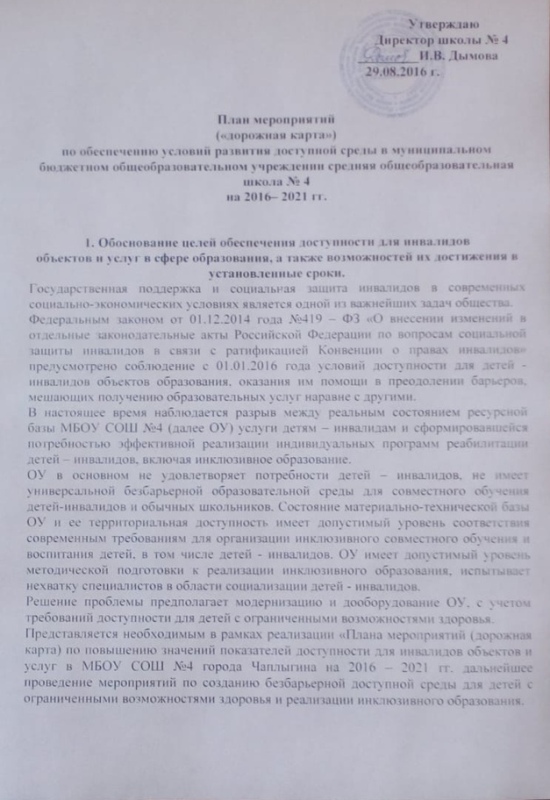 2. Общие положения             1. План мероприятий («дорожная карта») МБОУ СОШ №4 города Чаплыгина направлен на обеспечение условий по повышению значений показателей доступности для инвалидов к объекту МБОУ СОШ №4 (далее - объект) и предоставляемым на нем услугам (далее-услуги) в сфере образования. План разработан с учетом требований приказа Министерства образования и науки Российской Федерации от 9 ноября 2015 года №1309 «Об утверждении порядка обеспечения условий доступности для инвалидов объектов и предоставляемых услуг в сфере образования, а также оказания им при этом необходимой помощи». Частью 5 статьи 5 Федерального закона от 29.12.2012г. №273-ФЗ «Об образовании в Российской Федерации» в целях реализации права каждого человека на образование «создаются необходимые условия для получения без дискриминации качественного образования лицами с ограниченными возможностями здоровья, для коррекции нарушений развития и социальной адаптации…». Согласно указанному Федеральному закону специальные условия для получения образования подразумевают условия обучения, воспитания и развития, включающие в себя:       - использование специальных образовательных программ и методов обучения и воспитания,       - использование специальных учебников, учебных пособий и дидактических материалов,       - использование специальных технических средств обучения коллективного и индивидуального пользования,       - предоставление услуг ассистента (помощника), оказывающего обучающимся необходимую техническую помощь,       - проведение групповых и индивидуальных коррекционных занятий,        - обеспечение доступа в здания организаций, осуществляющих образовательную деятельность, и другие условия, без которых невозможно или затруднено освоение образовательных программ обучающимися с ограниченными возможностями здоровья. Получение образования детьми-инвалидами и детьми с ОВЗ является одним из основных и неотъемлемых условий их успешной социализации, обеспечения их полноценного участия в жизни общества, эффективной самореализации в различных видах профессиональной и социальной деятельности.             2. Целью «дорожной карты» является поэтапное повышение с учетом финансовых возможностей уровня доступности для инвалидов к объекту и предоставляемым на нем услугам в сфере образования, в том числе: -обеспечение условий доступности для инвалидов объекта сферы образования; -обеспечение условий для беспрепятственного пользования инвалидами услугами в сфере образования; -полноценная интеграция инвалидов в общество.             3. «Дорожной картой» в соответствии с приказом Министерства образования и науки Российской Федерации от 9 ноября 2015года №1309 «Об утверждении порядка обеспечения условий доступности для инвалидов объектов и предоставляемых услуг в сфере образования, а также оказания им при этом необходимой помощи» определяются:         - цели обеспечения доступности для инвалидов объектов и услуг;         - значения показателей доступности для инвалидов объектов и услуг (на период 2016 - 2021 годов);        -перечень мероприятий, реализуемых для достижения запланированных значений показателей доступности для инвалидов объектов и услуг.             4. Целями реализации «дорожной карты» являются:            - создание условий доступности для инвалидов и других маломобильных групп населения равных возможностей доступа к объекту (наименование организации) и предоставляемым услугам, а также оказание им при этом необходимой помощи в пределах полномочий;           - установление показателей, позволяющих оценивать степень доступности для инвалидов объекта и услуг;          -оснащение объекта приспособлениями, средствами и источниками информации в доступной форме, позволяющими обеспечить доступность для инвалидов предоставляемых на нем услуг;          -создание условий по исключению с 1 июля 2016 г. приемки прошедшего реконструкцию объекта, не полностью приспособленного с учетом потребности инвалидов в соответствии с законодательством о социальной защите инвалидов;          -проведение паспортизации объекта и услуг, принятие и реализация решений о сроках поэтапного повышения значений показателей его доступности до уровня требований, предусмотренных законодательством Российской Федерации.              5. Для достижения заявленных целей «дорожной картой» предусмотрен перечень мероприятий, реализуемых для достижения запланированных значений показателей доступности для инвалидов к объекту и услугам в соответствии с требованиями законодательства Российской Федерации об обеспечении доступности для инвалидов объектов и услуг путем учета указанных требований при разработке проектных решений на новое строительство или реконструкцию объекта. Перечень мероприятий, реализуемых для достижения показателей доступности для инвалидов школы и услуг в МБОУ СОШ №4, а также сроки их достижения на период 2016-2021 г.г.№п/пНаименование мероприятияОтветственный исполнитель, соисполнителиСроки реализацииОжидаемый результат1. Организационные мероприятия.1. Организационные мероприятия.1. Организационные мероприятия.1. Организационные мероприятия.1. Организационные мероприятия.1.1.Издание приказа о назначении ответственного за разработку плана мероприятий («дорожной карты») по обеспечению доступности школы и услуг для инвалидов на 2016-2021гг. Жабина О.М., зам. директора по УВРиюль 2016г.1.2. Нормативно-правовое обеспечение:-  изучение нормативных документов;- изучение позитивного опыта работы образовательных учреждений; - разработка и  реализация перспективного плана мероприятий.Администрация школы, ответственное лицоиюль-август 2016г.Разработка плана1.3. Обновление базы данных учащихся с ограниченнымивозможностямиЗам. директора по ВРАвгуст – сентябрь 2016г(ежегодно) Актуализация данных1.4. Создание рабочей группы по решению вопросов формирования условий развития доступной среды для инвалидовДымова И.В.октябрь 2017г.Привлечение к решению вопросов общественности1.5. Внесение предложений по использованию инклюзивногообразования в образовательную деятельность школыЖабина О.М.Методический совет школыавгуст 2017г.Корректировка рабочих программ1.6. Освещение на сайте школы вопросов «Доступная среда для детей - инвалидов»Рубан Ю.М., Яковлева Т.С., зам. директора по ВРВ течение всего периодаИнформированность участников образовательных отношений1.7.Совещание при директоре по вопросу  реализации  планаДымова И.В.ноябрь2016г.Информирование педагогов, изменение парадигмы мышления пед.работников1.8.Внесение изменений в должностные инструкции Дымова И.В.январь 2018г.Конкретизация деятельности пед.работников в организации работы с детьми -  инвалидами1.10.Организация методических семинаров по изучению образовательных программ, методики работы с детьми-инвалидамиДымова И.В., Жабина О.М.постоянноПовышение  профессионального уровня педагогических работников1.11.Формирование образовательной программы Жабина О.М.2016г.Готовность к работе (программно-методические условия для обучения детей-инвалидов)1.12.Организация обучения детей в соответствии с индивидуальными программами реабилитацииЖабина О.М., Скрипкина Н.А.учителя-предметникиклассные руководителипостоянноРеализация права на инклюзивное образованиеII. Мероприятии по обеспечению доступности образовательного учреждения  для инвалидовII. Мероприятии по обеспечению доступности образовательного учреждения  для инвалидовII. Мероприятии по обеспечению доступности образовательного учреждения  для инвалидовII. Мероприятии по обеспечению доступности образовательного учреждения  для инвалидовII. Мероприятии по обеспечению доступности образовательного учреждения  для инвалидов2.1.Выявление существующих ограничений и барьеров, препятствующих доступности школьной среды для детей - инвалидов, оценка потребности в устранении Дымова И.В.2018г.Планирование целевых субсидий на 2016-2021г.г.2.2.Подготовка проектно-сметной документации:- установка наружного пандуса и реконструкция входной группы;Золоторева Е.С2018г.Подготовка финансово –нормативной  базы2.3.Установка пандуса наружного с реконструкцией входа в школуЗолоторева Е.С2018г. Повышение доступности детей-инвалидов в образовательное учреждениеПокрытия крыльца, очищение дорожек от снега и наледи. Золоторева Е.С.В течение всего периода2.5.Установка кнопки вызова персонала для инвалидов колясочников с целью оказания им помощи при въезде в зданиеДымова И.В.,  Золоторева Е.С.2018г.Повышение доступности детей-инвалидов в образовательное учреждениеIII. Мероприятия по обеспечению услуг для инвалидов с учетом нарушенных функций (зрение, слух, опорно-двигательный аппарат), оказанию помощи в преодолении барьеров, препятствующих пользованию услугами образовательного учрежденияIII. Мероприятия по обеспечению услуг для инвалидов с учетом нарушенных функций (зрение, слух, опорно-двигательный аппарат), оказанию помощи в преодолении барьеров, препятствующих пользованию услугами образовательного учрежденияIII. Мероприятия по обеспечению услуг для инвалидов с учетом нарушенных функций (зрение, слух, опорно-двигательный аппарат), оказанию помощи в преодолении барьеров, препятствующих пользованию услугами образовательного учрежденияIII. Мероприятия по обеспечению услуг для инвалидов с учетом нарушенных функций (зрение, слух, опорно-двигательный аппарат), оказанию помощи в преодолении барьеров, препятствующих пользованию услугами образовательного учрежденияIII. Мероприятия по обеспечению услуг для инвалидов с учетом нарушенных функций (зрение, слух, опорно-двигательный аппарат), оказанию помощи в преодолении барьеров, препятствующих пользованию услугами образовательного учреждения3.1.Приобретение и установка средств  связи, информации и сигнализации (звуковые, световые, тактильные), тактильных табличек, тактильных мнемосхем, упрощающих ориентацию инвалидов с нарушением слуха и зрения Дымова И.В.2018г.Эффективность оказания индивидуальной помощи3.2.Организация дистанционного обученияРубан Ю.М.В течение всего периода3.2.Создание благоприятных, комфортных условий вобразовательном учреждении, проведение бесед, круглыхстолов среди школьников с целью формирования у нихтолерантного отношения к детям-инвалидам.Классные руководители, Яковлева Т.С.В течение всего периодаУдовлетворённость образовательным  учреждением3.4.Создание волонтерских групп в образовательномучреждении с целью формирования у школьниковтолерантного отношения к детям-инвалидам и детям с ОВЗКлассные руководители, Яковлева Т.С.В течение всего периодаСоциальная адаптацияIV. Мероприятия по обеспечению специалистами, работающими с инвалидами (помощники, тьюторы, социальные педагоги, педагоги-психологи и др.)IV. Мероприятия по обеспечению специалистами, работающими с инвалидами (помощники, тьюторы, социальные педагоги, педагоги-психологи и др.)IV. Мероприятия по обеспечению специалистами, работающими с инвалидами (помощники, тьюторы, социальные педагоги, педагоги-психологи и др.)IV. Мероприятия по обеспечению специалистами, работающими с инвалидами (помощники, тьюторы, социальные педагоги, педагоги-психологи и др.)IV. Мероприятия по обеспечению специалистами, работающими с инвалидами (помощники, тьюторы, социальные педагоги, педагоги-психологи и др.)4.1.Повышение квалификации следующих сотрудниковЖабина О.М.Дымова И.В.2018-2019гг.Готовность к реализации образовательной программы4.2.Подбор кадров и привлечение внутренних кадровыхрезервов для работы в школе с целью обучения и развитиядетей с ограниченными возможностями.Жабина О.М.Дымова И.В.2018-2019гг.Готовность к реализации образовательной программы4.3.Введение в штатное расписание дополнительных ставок учителей-логопедов, педагогов-психологов, дефектологов;Дымова И.В. 2016-2021уч.г.Эффективность оказания индивидуальной помощи4.4.Разработка и составление образовательных иреабилитационных программ для реализации в школе,обучения и развития детей с ограниченными возможностями.Учителя-предметники2016-2021г.г.